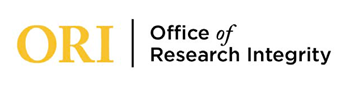 Institutional Animal Care and USe CommitteeAnimal Subjects Research Appendix K: Animal Owner/Client Consent FORMAPPENDIX K: ANIMAL OWNER/CLIENT CONSENTAPPENDIX K: ANIMAL OWNER/CLIENT CONSENTAPPENDIX K: ANIMAL OWNER/CLIENT CONSENTAPPENDIX K: ANIMAL OWNER/CLIENT CONSENTAPPENDIX K: ANIMAL OWNER/CLIENT CONSENTAPPENDIX K: ANIMAL OWNER/CLIENT CONSENTAPPENDIX K: ANIMAL OWNER/CLIENT CONSENTAPPENDIX K: ANIMAL OWNER/CLIENT CONSENTAPPENDIX K: ANIMAL OWNER/CLIENT CONSENTAPPENDIX K: ANIMAL OWNER/CLIENT CONSENTAPPENDIX K: ANIMAL OWNER/CLIENT CONSENTAPPENDIX K: ANIMAL OWNER/CLIENT CONSENTThe purpose of this form is to secure an animal owner’s informed consent to enroll their animal(s) in non-terminal research/teaching protocols with the understanding that the animal(s) remain the property of the owner/client and will be returned to the owner/client at the end of the study/procedure.  											Last Edited March 5th, 2014The purpose of this form is to secure an animal owner’s informed consent to enroll their animal(s) in non-terminal research/teaching protocols with the understanding that the animal(s) remain the property of the owner/client and will be returned to the owner/client at the end of the study/procedure.  											Last Edited March 5th, 2014The purpose of this form is to secure an animal owner’s informed consent to enroll their animal(s) in non-terminal research/teaching protocols with the understanding that the animal(s) remain the property of the owner/client and will be returned to the owner/client at the end of the study/procedure.  											Last Edited March 5th, 2014The purpose of this form is to secure an animal owner’s informed consent to enroll their animal(s) in non-terminal research/teaching protocols with the understanding that the animal(s) remain the property of the owner/client and will be returned to the owner/client at the end of the study/procedure.  											Last Edited March 5th, 2014The purpose of this form is to secure an animal owner’s informed consent to enroll their animal(s) in non-terminal research/teaching protocols with the understanding that the animal(s) remain the property of the owner/client and will be returned to the owner/client at the end of the study/procedure.  											Last Edited March 5th, 2014The purpose of this form is to secure an animal owner’s informed consent to enroll their animal(s) in non-terminal research/teaching protocols with the understanding that the animal(s) remain the property of the owner/client and will be returned to the owner/client at the end of the study/procedure.  											Last Edited March 5th, 2014The purpose of this form is to secure an animal owner’s informed consent to enroll their animal(s) in non-terminal research/teaching protocols with the understanding that the animal(s) remain the property of the owner/client and will be returned to the owner/client at the end of the study/procedure.  											Last Edited March 5th, 2014The purpose of this form is to secure an animal owner’s informed consent to enroll their animal(s) in non-terminal research/teaching protocols with the understanding that the animal(s) remain the property of the owner/client and will be returned to the owner/client at the end of the study/procedure.  											Last Edited March 5th, 2014The purpose of this form is to secure an animal owner’s informed consent to enroll their animal(s) in non-terminal research/teaching protocols with the understanding that the animal(s) remain the property of the owner/client and will be returned to the owner/client at the end of the study/procedure.  											Last Edited March 5th, 2014The purpose of this form is to secure an animal owner’s informed consent to enroll their animal(s) in non-terminal research/teaching protocols with the understanding that the animal(s) remain the property of the owner/client and will be returned to the owner/client at the end of the study/procedure.  											Last Edited March 5th, 2014The purpose of this form is to secure an animal owner’s informed consent to enroll their animal(s) in non-terminal research/teaching protocols with the understanding that the animal(s) remain the property of the owner/client and will be returned to the owner/client at the end of the study/procedure.  											Last Edited March 5th, 2014The purpose of this form is to secure an animal owner’s informed consent to enroll their animal(s) in non-terminal research/teaching protocols with the understanding that the animal(s) remain the property of the owner/client and will be returned to the owner/client at the end of the study/procedure.  											Last Edited March 5th, 2014Section 1: Owner/Client informationSection 1: Owner/Client informationSection 1: Owner/Client informationSection 1: Owner/Client informationSection 1: Owner/Client informationSection 1: Owner/Client informationSection 1: Owner/Client informationSection 1: Owner/Client informationSection 1: Owner/Client informationSection 1: Owner/Client informationSection 1: Owner/Client informationSection 1: Owner/Client informationOwner/Client Name:          Owner/Client Name:          Owner/Client Name:          Address:           Address:           Address:           Address:           Address:           Address:           Address:           Address:           Address:           Home Phone:           Home Phone:           Work Phone:           Work Phone:           Work Phone:           Work Phone:           Work Phone:           Email:           Email:           Email:           Email:           Email:           Section 2: Animal InformationSection 2: Animal InformationSection 2: Animal InformationSection 2: Animal InformationSection 2: Animal InformationSection 2: Animal InformationSection 2: Animal InformationSection 2: Animal InformationSection 2: Animal InformationSection 2: Animal InformationSection 2: Animal InformationSection 2: Animal InformationComplete the following table including and include entries for each animal or animal group.Complete the following table including and include entries for each animal or animal group.Complete the following table including and include entries for each animal or animal group.Complete the following table including and include entries for each animal or animal group.Complete the following table including and include entries for each animal or animal group.Complete the following table including and include entries for each animal or animal group.Complete the following table including and include entries for each animal or animal group.Complete the following table including and include entries for each animal or animal group.Complete the following table including and include entries for each animal or animal group.Complete the following table including and include entries for each animal or animal group.Complete the following table including and include entries for each animal or animal group.Complete the following table including and include entries for each animal or animal group.Animal Name/Group IdentifierAnimal ID/Tattoo/Tag NumbersAnimal ID/Tattoo/Tag NumbersAnimal ID/Tattoo/Tag NumbersNumber of Animals in GroupNumber of Animals in GroupSexSexAgeWeightColorBreedSection 3: Animal PRotocol InformationSection 3: Animal PRotocol InformationSection 3: Animal PRotocol InformationSection 3: Animal PRotocol InformationSection 3: Animal PRotocol InformationSection 3: Animal PRotocol InformationSection 3: Animal PRotocol InformationSection 3: Animal PRotocol InformationSection 3: Animal PRotocol InformationSection 3: Animal PRotocol InformationSection 3: Animal PRotocol InformationSection 3: Animal PRotocol InformationDetail all PI/USM animal care responsibilities:Detail all PI/USM animal care responsibilities:Detail all PI/USM animal care responsibilities:Detail all PI/USM animal care responsibilities:Detail all PI/USM animal care responsibilities:Detail all animal owner care responsibilities:Detail all animal owner care responsibilities:Detail all animal owner care responsibilities:Detail all animal owner care responsibilities:Detail all animal owner care responsibilities:Detail all animal owner care responsibilities:Detail all animal owner care responsibilities:Describe any potential risks to the animal(s):Describe any potential risks to the animal(s):Describe any potential risks to the animal(s):Describe any potential risks to the animal(s):Describe any potential risks to the animal(s):Describe any potential benefits to the animal(s):Describe any potential benefits to the animal(s):Describe any potential benefits to the animal(s):Describe any potential benefits to the animal(s):Describe any potential benefits to the animal(s):Describe any potential benefits to the animal(s):Describe any potential benefits to the animal(s):The authorization of the Principal Investigator/Instructor (PI) indicates that the PI has explained to the Owner/Client the purpose of the study, the procedures that will be performed, and the potential benefits/risks of those procedures.  The authorization of the Owner/Client indicates that they have read and understand Sections 1-3, that the PI has answered all of their questions to their satisfaction, and have voluntarily enrolled animal in this specific research/teaching protocol.  By typing his or her name below, each individual indicates authorization. ____________________________		____________________________        Principal Investigator				Owner/ClientThe authorization of the Principal Investigator/Instructor (PI) indicates that the PI has explained to the Owner/Client the purpose of the study, the procedures that will be performed, and the potential benefits/risks of those procedures.  The authorization of the Owner/Client indicates that they have read and understand Sections 1-3, that the PI has answered all of their questions to their satisfaction, and have voluntarily enrolled animal in this specific research/teaching protocol.  By typing his or her name below, each individual indicates authorization. ____________________________		____________________________        Principal Investigator				Owner/ClientThe authorization of the Principal Investigator/Instructor (PI) indicates that the PI has explained to the Owner/Client the purpose of the study, the procedures that will be performed, and the potential benefits/risks of those procedures.  The authorization of the Owner/Client indicates that they have read and understand Sections 1-3, that the PI has answered all of their questions to their satisfaction, and have voluntarily enrolled animal in this specific research/teaching protocol.  By typing his or her name below, each individual indicates authorization. ____________________________		____________________________        Principal Investigator				Owner/ClientThe authorization of the Principal Investigator/Instructor (PI) indicates that the PI has explained to the Owner/Client the purpose of the study, the procedures that will be performed, and the potential benefits/risks of those procedures.  The authorization of the Owner/Client indicates that they have read and understand Sections 1-3, that the PI has answered all of their questions to their satisfaction, and have voluntarily enrolled animal in this specific research/teaching protocol.  By typing his or her name below, each individual indicates authorization. ____________________________		____________________________        Principal Investigator				Owner/ClientThe authorization of the Principal Investigator/Instructor (PI) indicates that the PI has explained to the Owner/Client the purpose of the study, the procedures that will be performed, and the potential benefits/risks of those procedures.  The authorization of the Owner/Client indicates that they have read and understand Sections 1-3, that the PI has answered all of their questions to their satisfaction, and have voluntarily enrolled animal in this specific research/teaching protocol.  By typing his or her name below, each individual indicates authorization. ____________________________		____________________________        Principal Investigator				Owner/ClientThe authorization of the Principal Investigator/Instructor (PI) indicates that the PI has explained to the Owner/Client the purpose of the study, the procedures that will be performed, and the potential benefits/risks of those procedures.  The authorization of the Owner/Client indicates that they have read and understand Sections 1-3, that the PI has answered all of their questions to their satisfaction, and have voluntarily enrolled animal in this specific research/teaching protocol.  By typing his or her name below, each individual indicates authorization. ____________________________		____________________________        Principal Investigator				Owner/ClientThe authorization of the Principal Investigator/Instructor (PI) indicates that the PI has explained to the Owner/Client the purpose of the study, the procedures that will be performed, and the potential benefits/risks of those procedures.  The authorization of the Owner/Client indicates that they have read and understand Sections 1-3, that the PI has answered all of their questions to their satisfaction, and have voluntarily enrolled animal in this specific research/teaching protocol.  By typing his or her name below, each individual indicates authorization. ____________________________		____________________________        Principal Investigator				Owner/ClientThe authorization of the Principal Investigator/Instructor (PI) indicates that the PI has explained to the Owner/Client the purpose of the study, the procedures that will be performed, and the potential benefits/risks of those procedures.  The authorization of the Owner/Client indicates that they have read and understand Sections 1-3, that the PI has answered all of their questions to their satisfaction, and have voluntarily enrolled animal in this specific research/teaching protocol.  By typing his or her name below, each individual indicates authorization. ____________________________		____________________________        Principal Investigator				Owner/ClientThe authorization of the Principal Investigator/Instructor (PI) indicates that the PI has explained to the Owner/Client the purpose of the study, the procedures that will be performed, and the potential benefits/risks of those procedures.  The authorization of the Owner/Client indicates that they have read and understand Sections 1-3, that the PI has answered all of their questions to their satisfaction, and have voluntarily enrolled animal in this specific research/teaching protocol.  By typing his or her name below, each individual indicates authorization. ____________________________		____________________________        Principal Investigator				Owner/ClientThe authorization of the Principal Investigator/Instructor (PI) indicates that the PI has explained to the Owner/Client the purpose of the study, the procedures that will be performed, and the potential benefits/risks of those procedures.  The authorization of the Owner/Client indicates that they have read and understand Sections 1-3, that the PI has answered all of their questions to their satisfaction, and have voluntarily enrolled animal in this specific research/teaching protocol.  By typing his or her name below, each individual indicates authorization. ____________________________		____________________________        Principal Investigator				Owner/ClientThe authorization of the Principal Investigator/Instructor (PI) indicates that the PI has explained to the Owner/Client the purpose of the study, the procedures that will be performed, and the potential benefits/risks of those procedures.  The authorization of the Owner/Client indicates that they have read and understand Sections 1-3, that the PI has answered all of their questions to their satisfaction, and have voluntarily enrolled animal in this specific research/teaching protocol.  By typing his or her name below, each individual indicates authorization. ____________________________		____________________________        Principal Investigator				Owner/ClientThe authorization of the Principal Investigator/Instructor (PI) indicates that the PI has explained to the Owner/Client the purpose of the study, the procedures that will be performed, and the potential benefits/risks of those procedures.  The authorization of the Owner/Client indicates that they have read and understand Sections 1-3, that the PI has answered all of their questions to their satisfaction, and have voluntarily enrolled animal in this specific research/teaching protocol.  By typing his or her name below, each individual indicates authorization. ____________________________		____________________________        Principal Investigator				Owner/Client